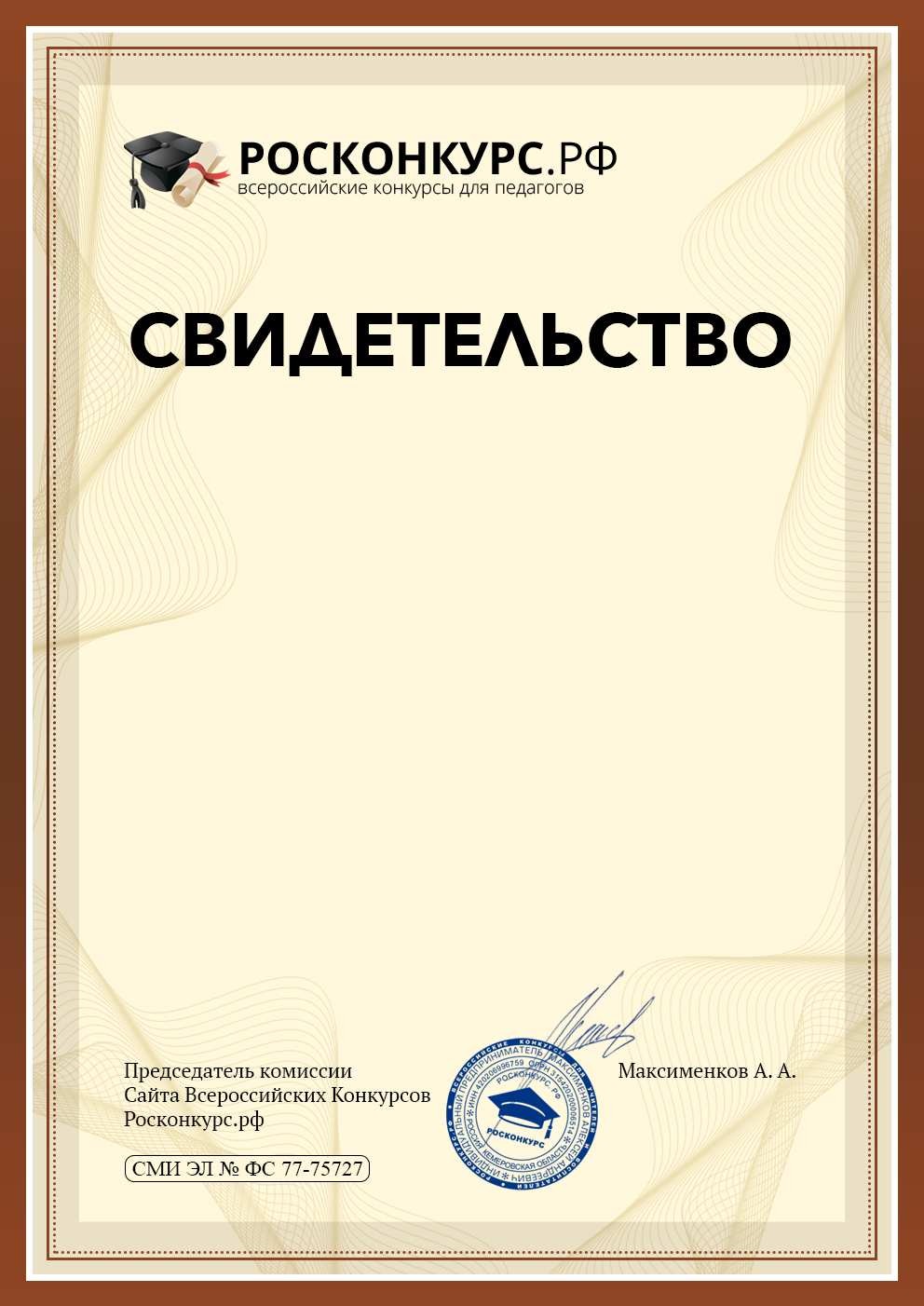 участника вебинара№ 785867Настоящим удостоверяется, чтоДерябина Лариса ВладимировнаМКДОУ «Детский сад »Им 1 Мая" Должность: воспитательПринял(а) участие в вебинаре«Художественно-эстетическое развитие дошкольников в условиях реализации ФГОС ДО»Дата участия: 30 апреля 2020 года